Elektroninio dokumento nuorašas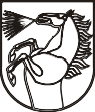 RADVILIŠKIO RAJONO SAVIVALDYBĖS ADMINISTRACIJOS DIREKTORIUS ĮSAKYMASDĖL PRITARIMO RADVILIŠKIO R. ŠIAULĖNŲ MARCELINO ŠIKŠNIO GIMNAZIJOS 2022–2025 METŲ STRATEGINIAM PLANUI2022 m. lapkričio	d. Nr. A-	(8.2) RadviliškisVadovaudamasi Lietuvos Respublikos vietos savivaldos įstatymo 29 straipsnio 8 dalies 2 punktu, Lietuvos Respublikos švietimo įstatymo 54 straipsnio 4 dalimi:P r i t a r i u Radviliškio r. Šiaulėnų Marcelino Šikšnio gimnazijos 2022–2025 metų strateginiam planui (pridedama).N u r o d a u , kad šis įsakymas gali būti skundžiamas Lietuvos Respublikos administracinių bylų teisenos įstatymo nustatyta tvarka.Administracijos direktorė	Jolanta MargaitienėRimas Špakauskas, tel. (8 422) 69 149, el. p. rimas.spakauskas@radviliskis.ltPRITARTARadviliškio rajono savivaldybės administracijos direktoriaus 2022 m. lapkričio 9 d.įsakymu Nr. A-1133(8.2)PATVIRTINTARadviliškio r. Šiaulėnų Marcelino Šikšnio gimnazijos direktoriaus 2022 m. lapkričio 10 d. įsakymu Nr. 1-22-51RADVILIŠKIO R. ŠIAULĖNŲ MARCELINO ŠIKŠNIO GIMNAZIJOS STRATEGINIS PLANAS 2022–2025 METAMS2022 m.BENDROSIOS NUOSTATOSRadviliškio r. Šiaulėnų Marcelino Šikšnio gimnazijos strateginio plano tikslas – įgyvendinti gimnazijos viziją, efektyviai organizuoti gimnazijos veiklą, telkti gimnazijos bendruomenę sprendžiant aktualias ugdymo problemas, pasirinkti reikiamas gimnazijos veiklos kryptis ir prioritetus, numatyti ir planuoti mokymosi kaitos pokyčius.Gimnazijos strateginis planas 2022–2025 metams parengtas remiantis:Lietuvos Respublikos švietimo įstatymu;Radviliškio r. Šiaulėnų Marcelino Šikšnio gimnazijos nuostatais, patvirtintais Radviliškio rajono savivaldybės tarybos 2021 m. rugpjūčio 26 d. sprendimu Nr. T-567;Radviliškio rajono savivaldybės 2021–2023 metų strateginiu veiklos planu, patvirtintu Radviliškio rajono savivaldybės tarybos 2021-02-25 sprendimu Nr. T-426;Gimnazijos veiklos įsivertinimo rezultatais;Nacionalinės mokyklų vertinimo agentūros išorinio vertinimo ataskaita.Rengiant šį planą atsižvelgta į gimnazijos socialinės aplinkos ypatumus, bendruomenės narių pasiūlymus ir patirtį bei turimus išteklius. Gimnazijos strateginės veiklos planą rengė darbo grupė, paskirta 2021 m. gruodžio mėn. 31 d. direktoriaus įsakymu Nr. 1-21-55.GIMNAZIJOS PRISTATYMASPirmoji šiuo metu žinoma mokykla Šiaulėnuose buvo įsteigta prie bažnyčios 1805 m. (parapinė pradinė mokykla). Valstybinė pradinė mokykla miestelyje įsteigta 1865 m. Tais pačiais metais prie Šušvės buvo pastatytas vieno aukšto medinis pirmasis mokyklos pastatas. Pradinė mokykla Šiaulėnuose buvo iki pat 1944 m. 1936 m. įrengtas medinis mokyklos pastatas, kuris mokymo reikmėms naudojamas dar ir dabar. 1944 m. pradinė mokykla buvo perorganizuota į progimnaziją, 1949–1950 m. buvo septynmetė, o nuo 1950 m. – vidurinė. 1966 m. pastatytas pirmasis mokyklos priestatas, 1976 m. – antrasis priestatas su sporto sale. 1980 m. prie mokyklos pastatytas 120 vietų bendrabutis, kuriame šiuo metu mokosi pradinių klasių mokiniai, veikia ikimokyklinio ir priešmokyklinio ugdymo grupės, yra logopedės ir technologijų kabinetai.1990 m. pavasarį mokyklai buvo suteiktas žymaus Lietuvos kultūros, švietimo veikėjo ir rašytojo Marcelino Šikšnio vardas.2014 m. gruodžio 30 d. vidurinė mokykla tapo gimnazija. Iš viso brandos atestatai įteikti 1 489 abiturientams. 2022 metais buvo išleista VIII (70-oji) gimnazijos abiturientų laida.2016 m. rugsėjo 1 d. įsteigti Šaukoto ikimokyklinio, pradinio ir pagrindinio ugdymo ir Tyrulių ikimokyklinio ir pradinio ugdymo skyriai. Tyrulių skyrius likviduotas 2019 m., Šaukoto – 2021 m.SITUACIJOS ANALIZĖS ETAPAIAplinkos analizė (PEST analizė).Politiniai teisiniai veiksniai. Lietuvos švietimo politika yra orientuota į Vakarų šalių vertybes ir formuojama pagal Europos Sąjungos švietimo gaires ir prioritetus.Gimnazija savo veiklą grindžia Lietuvos Respublikos Konstitucija, Lietuvos Respublikos švietimo įstatymu, Vaiko teisių konvencija, Lietuvos Respublikos Vyriausybės nutarimais, Švietimo, mokslo ir sporto ministro įsakymais, Radviliškio rajono savivaldybės teisės aktais.Ugdymo turinio kaita: nuo žinių – prie kompetencijų. Gimnazijos vadybos kaita: nuo pedagogikos į vadybą.Ekonominiai veiksniai. Galimybės sėkmingai dalyvauti projektuose leidžia turtinti mokyklos materialinę bazę ir gerinti ugdymo(si) kokybę.ES lėšomis įrengtos lauko sporto aikštelės, suremontuotos ikimokyklinio ugdymo grupės patalpos. Savivaldybės skirtomis biudžeto lėšomis įrengtas pradinių klasių mokinių kompiuterių kabinetas, suremontuota sporto salė, laiptinės, visos gimnazijos klasės ir kabinetai, atliktas pradinių klasių pastato vienos pusės sienų remontas.Kadangi mokykliniai autobusai labai daug kilometrų nuvažiuoja keliais su žvyro danga, labai dėvisi ir kiekvienais metais didėja jų remonto išlaidos. Būtinai reikia baigti pradinių klasių pastato išorės sienų remontą, įrengti gamtos mokslų laboratoriją.Socialiniai demografiniai veiksniai. Mažėja mokinių skaičius. 2022 m. rugsėjo 1 d. gimnazijoje mokėsi 247 mokiniai.Gimnazijos aptarnaujamoje teritorijoje maža darbo pasiūla – daug nedirbančių tėvų, šeimos verčiasi iš nedidelių žemės ūkyje gaunamų pajamų, socialinių pašalpų. Dalis šeimų neturi ateities vizijos, mažai domisi vaikų pasiekimais mokykloje ir jų karjeros planavimu baigus mokyklą. Nežymiai didėja nepilnų ir probleminių šeimų skaičius. Nemokamą maitinimą gauna 112 mokinių ir tai sudaro 45 % visų gimnazijos mokinių.Į gimnaziją geltonaisiais autobusais ir UAB „Emtra“ transportu atvežamas 181 mokinys ir tai sudaro 73 % visų gimnazijos mokinių. Gimnazijoje sveikatos priežiūrą vykdo visuomenės sveikatos priežiūros specialistė.Technologiniai ir edukaciniai veiksniai. Didėja mokinių ir jų tėvų kompiuterinis raštingumas. Gerėja prieigos prie interneto (daugėja šeimų, turinčių interneto prieigą namuose, gimnazijos ir miestelio bibliotekose internetu galima naudotis nemokamai).Panaudojant ugdymo reikmėms finansuoti skirtas lėšas, kasmet atnaujinama IT bazė (gimnazijoje yra 257 kompiuteriai, 30 projektorių, 11 interaktyvių lentų).Gimnazijos mokiniai kiekvienais metais pasiekia puikių rezultatų rajoninėse olimpiadose ir konkursuose.Vidaus išteklių analizė.Materialiniai ištekliai. Pagrindinis gimnazijos pastatas iš dalies yra renovuotas (2007 m.): pakeistas stogas, langai, atliktas dalies koridorių remontas. Langai pakeisti ir pradinių klasių pastate. 2018 m. renovuota sporto salė. 31 kabinete dirba įvairių dalykų mokytojai ir pagalbos mokiniui specialistai.Yra biblioteka su skaitykla, valgykla, sporto aikštelės.Gimnazija turi du geltonuosius 19 vietų mikroautobusus. Pagal poreikį ir finansines galimybes remontuojami kabinetai, atnaujinami baldai.Žmogiškieji ištekliai. Gimnazijoje mokosi 214 1–8 ir I–IV gimnazinių klasių mokinių. Yra trylika klasių komplektų. Priešmokyklinio ugdymo grupę lanko 13 ugdytinių, ikimokyklinio ugdymo grupę lanko 20 vaikų.Pradinėse klasėse vidutiniškai mokosi po 12 mokinių, 5–8 klasėse – po 20,25 mokinio, I–II gimnazinėse klasėse – po 16 mokinių, III–IV gimnazinėse klasėse – po 18,5 mokinio.Gimnazijos bendrosiose klasėse specialioji pagalba teikiama 107 (kartu su turinčiais kalbos ir komunikacijos sutrikimų) mokiniams. Didėja mokinių, turinčių vidutinius ir didelius specialiuosius ugdymosi poreikius, skaičius.Gimnazijoje dirba 34 pedagogai: 25 mokytojai, 1 socialinis pedagogas, 1 logopedas, 1 specialusis pedagogas, 2 ikimokyklinės ugdymo grupės auklėtojai, 1 priešmokyklinės grupės auklėtojas, 1 pailgintos dienos grupės auklėtojas. Iš jų: 1 pedagogas ekspertas, 17 pedagogų turi metodininko kvalifikacinę kategoriją. Dirba 5 mokytojo padėjėjos, bibliotekininkė, visuomenės sveikatos priežiūros specialistė.Gimnazijos administracija – gimnazijos direktorius ir direktoriaus pavaduotoja ugdymui, du direktoriaus pavaduotojai ūkio reikalams.Organizacinė struktūra. Gimnazijos steigėjas – Radviliškio rajono savivaldybės taryba. Gimnazija organizuoja ikimokyklinį, priešmokyklinį, pradinį, pagrindinį ir vidurinį ugdymą bei įgyvendina ugdymo procesą pagal Bendruosius ugdymo planus. Gimnazijai vadovauja direktorius. Gimnazijoje veikia šios savivaldos institucijos: Gimnazijos taryba, Mokytojų taryba, Seniūnų taryba (Mokinių savivaldos organas, kurį sudaro 5–8 ir I-IV gimnazinių klasių seniūnai ir jų pavaduotojai), Klasės tėvų komitetas (mokslo metų pradžioje mokinių tėvai išsirenka klasių tėvų komitetus, kuriuos sudaro išrinktieji klasės tėvai. Komitetas kartu su auklėtoja planuoja klasės tėvų susirinkimus, padeda spręsti organizacines klasės problemas ir pan.), Metodinė taryba.Finansiniai ištekliai. Gimnazija yra finansuojama iš savivaldybės biudžeto lėšų, socialinės paramos išmokos mokinių pavėžėjimui, mokymo lėšų, kurios yra skiriamos iš valstybės biudžeto, socialinę riziką patiriančių vaikų ikimokykliniam ugdymui užtikrinti skirtų lėšų, nemokamam mokinių maitinimui skirtų lėšų. Papildomos lėšos pritraukiamos gaunant projektų finansavimą, iš gyventojų 2 % sumokėto pajamų mokesčio gimnazijai skirtų lėšų, iš pajamų, gautų už suteiktas mokamas paslaugas.Ryšių sistema. Gimnazijoje kuriama ir tobulinama informacinių technologijų bazė. Naudojamasi elektroninio pašto paslaugomis (siaulenu.gimnazija@gmail.com), mokinių ir pedagogų registru, NEC sistema KELTAS, švietimo valdymo informacine sistema ŠVIS. Žinios apie gimnazijos veiklą skelbiamos interneto tinklalapyje http://www.msiksnys.radviliskis.lm.lt. Gimnazijoje esantys kompiuteriai yra prijungti prie internetinio ryšio. Nuo 2012 m. rugsėjo 1 d. įdiegtas elektroninis dienynas.SSGG (stiprybių, silpnybių, galimybių ir grėsmių) analizė.MOKYKLOS VEIKLOS STRATEGIJAFilosofija: sužinok – išmok – pritaikyk – kurk.Vizija: gimnazija – tai kryptingai ir efektyviai dirbanti, vis besikeičianti ir tobulėjanti bendruomenė.Misija: gimnazija teikia kokybišką pradinį, pagrindinį ir vidurinį išsilavinimą. Ugdo pilietiškai sąmoningą, turintį tvirtas vertybines nuostatas, pasiruošusį tikslingai veiklai mokinį. Racionaliai naudodama materialinius bei žmoniškuosius išteklius gerina mokymosi aplinką, bendram darbui telkia iniciatyvų, kompetentingą pedagogų ir specialistų kolektyvą. Gimnazija atvira naujovėms, mokytojai noriai mokosi ir atsakingai reaguoja į nuolat kintančius mokinių ugdymosi poreikius.Vertybės: saugumas, tolerancija, atsakomybė, demokratiškumas, geranoriškumas, teisingumas, tobulėjimas.GIMNAZIJOS STRATEGINIAI PRIORITETAI IR TIKSLAISiekiant įgyvendinti Geros mokyklos koncepciją, stiprinti bendruomenės atsakomybę už ugdymo(si) kokybę, gimnazija 2022–2025 metams išsikelia šiuos strateginius tikslus:Mokinių asmeninės brandos, individualias galimybes atitinkančių ugdymosi pasiekimų ir nuolatinės kiekvieno mokinio ugdymo(si) pažangos siekimas.Saugios ir ugdymo(si) poreikius atliepiančios gimnazijos aplinkos kūrimas.Pilietiškos, kūrybiškos, sveikai ir saugiai gyvenančios bendruomenės kūrimas.PRIORITETŲ IR TIKSLŲ ĮGYVENDINIMASI TIKSLAS. MOKINIŲ ASMENYBĖS BRANDOS, INDIVIDUALIAS GALIMYBES ATITINKANČIŲ UGDYMOSI PASIEKIMŲ IR NUOLATINĖS KIEKVIENO MOKINIO UGDYMO(SI) PAŽANGOS SIEKIMAS.Tikslo aprašymas. Siekdami mokinio asmenybės ūgties, sieksime jo pažangos, atsižvelgdami į asmenines raidos galimybes ir bendrosiose ugdymo programose numatytus reikalavimus. Skirsime dėmesį visų asmens kompetencijų ugdymui(si), kad kiekvienas mokinys įgytų pagrindinius gebėjimus, leidžiančius tapti pilietiškais visuomenės nariais ir sėkmingai planuoti asmeninį profesinį gyvenimą. Skatinsime mokinių savivoką: džiaugtis savo pasiekimais ir kantriai įveikti nesėkmes, jausti atsakomybę už savo mokymąsi, lankomumą bei siekiamus rezultatus.TIKSLAS. SAUGIOS IR UGDYMO(SI) POREIKIUS ATLIEPIANČIOS GIMNAZIJOS APLINKOS KŪRIMAS.Tikslo aprašymas. Šio tikslo įgyvendinimu siekiama sukurti saugią ir ugdymo(si) poreikius atitinkančią gimnazijos aplinką. Į šią sąvoką įeina ne tik fizinė sauga, bet ir žalingų įpročių prevencija, prevencinių programų integravimas į ugdymo turinį, sveikatos stiprinimas. Kad geriausiai panaudotume gimnazijos infrastruktūrą, būtinas jos modernizavimas, turimų išteklių tikslingas naudojimas ir atnaujinimas.TIKSLAS. PILIETIŠKOS, KŪRYBIŠKOS, SVEIKAI IR SAUGIAI GYVENANČIOS BENDRUOMENĖS KŪRIMASTikslo aprašymas. Įgyvendinant šį tikslą bus siekiama užtikrinti sąmoningą požiūrį į gimnazijoje nustatytą tvarką, bendrų susitarimų laikymąsi. Būtina užtikrinti veiksmingą pedagoginę, socialinę pagalbą mokiniams, aktyvinti tėvų pagalbą mokantis, tėvų švietimą, didesnį dėmesį skirti gabių vaikų ugdymui. Gimnazijoje siekiama išlaikyti senas ir kurti naujas tradicijas, gerinti gimnazijos kultūrą, bendruomeniškumo santykius, mokyklos įvaizdį ir viešuosius ryšius, didinti gimnazijos atvirumą ir svetingumą. Gimnazijos darbuotojų kvalifikacijos tobulinimas vyks atsižvelgiant į strateginius tikslus bei mokytojų savianalizę.STRATEGINIO PLANO ĮGYVENDINIMAS IR PRIEŽIŪRAĮgyvendinant gimnazijos strateginį planą rengiami gimnazijos metiniai veiklos planai. Strateginio plano vykdymo priežiūrą atlieka Stebėsenos grupė, sudaryta direktoriaus 2022 m. rugsėjo 20 d. įsakymu Nr. 1-22-39.Veiklos rezultatai aptariami Gimnazijos taryboje kiekvienų metų gruodžio mėnesį. Strateginio plano koregavimas atliekamas kiekvienais metais sausio–vasario mėnesiais.Stiprybės:Silpnybės:Daugelio pedagogų aukšta kvalifikacija, įgytos reikiamos dalykinės irŽema dalies mokinių mokymosi motyvacija, bendroji kultūra ir vertybinėsbendrosios kompetencijos, teigiama nuostata į darbą.nuostatos.Atitinkantys lūkesčius mokinių žinių patikrinimų (BE, PUPP, NMPP)Žemi kai kurių mokinių mokymosi rezultatai.rezultatai.Pasyvus  ir  formalus  tėvų  įsitraukimas  į  mokyklos  veiklą,  menkasAktyvus dalyvavimas rajono olimpiadose, konkursuose, varžybose ir pasiekti geri rezultatai.Gera mokymo bazė.Geras mikroklimatas. Mokytojai gerai pažįsta savo mokinius.Palankios	sąlygos	pedagogų	kvalifikacijai	tobulinti,	naujoms kompetencijoms įgyti.Geras aprūpinimas vadovėliais, papildoma mokymo(si) medžiaga. Sudarytos sąlygos ugdymo procese mokinių veiklos diferencijavimui ir individualizavimui.Mokyklos tradicijų puoselėjimas.domėjimasis	vaikų	pasiekimais,	mokymosi	rezultatais.	Per	silpnas mokyklos ir tėvų ryšys.Prastas kai kurių mokinių lankomumas.Gimnazijoje nėra psichologo. Nemaža dalis pedagogų yra priešpensijinio arba jau pensijinio amžiaus.Galimybės:Efektyviau panaudoti turimas mokymo priemones ir IT ugdymo procese. Naujų edukacinių aplinkų kūrimas.Tėvų skatinimas aktyviau dalyvauti mokyklos gyvenime.Aktyviau dalyvauti šalies ir tarptautiniuose projektuose, efektyviau išnaudoti projektinės veiklos teikiamas galimybes.Lankomumo prevencija. Savivaldos veiklų efektyvinimas.Stiprinti mokinių mokymosi motyvaciją, taikant įvairesnius ugdymo(si) metodus.Mokinių patikrinimų rezultatų efektyvesnis panaudojimas siekiant mokinių pažangos.Pedagogų bendradarbiavimo gerinimas skleidžiant gerąją patirtį.Grėsmės:Mokinių skaičiaus mažėjimas; mokytojų darbo krūvių mažėjimas. Neigiamo emocinio krūvio didėjimas tarp mokytojų.Specialiųjų poreikių mokinių didėjimas. Didėjantis socialiai apleistų vaikų skaičius.Vis didėjantis vyresnio amžiaus mokytojų skaičius. Daugėja atvažiuojančių mokytojų, kurie dirba tik 1–2 dienas per savaitę.Neigiamų reiškinių visuomenėje, ypač tarp nepilnamečių, didėjimas. Padidėjęs mokinių sergamumas.UždavinysPriemonėsRodiklis, rezultatasAtsakingi priemoniųvykdytojaiLėšų šaltiniai(ištekliai)1.1.Sudaryti daugiau galimybių kiekvienam mokiniui patirti įvairius mokymo(si) būdus ir formas bei kuo įvairesnes veiklas, skatinančias aktyvųmokinio įsitraukimą.1.1.1. Ugdomosios veiklos organizavimas įvairiose edukacinėse aplinkose (veiklos už mokyklos ribų, edukacinės programos išvykų metu, pamokos-susitikimai ir kt.).Kasmet kiekvienas mokytojas organizuoja 1–4 pamokas netradicinėse edukacinėse aplinkose. Mokiniai pažintinių išvykų metu aplanko po 1–2 edukacinius renginius.Dalykų mokytojai, klasių auklėtojai, metodinės grupės.Žmogiškieji ištekliai, 300 Eur ML kasmet1.1.2. Įvairių mokymo(si)Mokytojai parenka ugdymo(si) metodus,Dalykų mokytojai,ŽmogiškiejiUždavinysPriemonėsRodiklis, rezultatasAtsakingi priemoniųvykdytojaiLėšų šaltiniai(ištekliai)metodų ir būdų, skatinančių aktyvų mokinių įsitraukimą, taikymas pamokose, tenkinant mokinių pažinimo ir saviraiškos poreikius.formas ir užduotis taip, kad mokymasis mokiniams padėtų įgyti įvairios prasmingos patirties (stebėjimo, tyrinėjimo, eksperimentavimo, žaidimo, kūrybos taip pat socialinių sąveikų). Kiekvienam mokiniui sudaroma galimybė patirti įvairius mokymosi būdus ir formas, išbandyti įvairių rūšių užduotis ir kuo įvairesnes veiklasįvairiuose kontekstuose.metodinės grupės, specialioji pedagogėištekliai, 400 Eur ML1.1.3. Ugdymo turinio siejimas su gyvenimo praktika, siekiant parengti specialiųjų poreikių turinčius mokiniussavarankiškam gyvenimui.Specialiųjų poreikių mokiniai pagal galimybes parengiami savarankiškam gyvenimui.Klasių auklėtojai, dalykų mokytojai, švietimo pagalbos specialistai.Žmogiškieji ištekliai, 350 Eur ML ir 300 Eur SB lėšų.1.1.4.Ugdymo karjerai organizavimas: ugdymo karjerai poreikių tyrimai, karjeros planų rengimas, susitikimai su aukštųjų mokyklų, įstaigų atstovais,buvusiais mokiniais, karjeros veiklinimo išvykos.Karjeros galimybes mokiniai sieja su ugdymosi galimybėmis, geba tikslingai ir pagrįstai pasirinkti ugdymosi sritis ir (ar) dalykus aukštesnėse klasėse. Kasmet organizuojami 1–2 mokymai tikslinėms grupėms aktualia tema.Karjeros specialistė, klasių auklėtojai, socialinė pedagogė.Žmogiškieji ištekliai, 400 Eur ML1.2. Stebėti ir analizuoti mokinių individualią pažangą ir pasiekimus bei užtikrinti nuolatinę pažangą skatinantį grįžtamąjį ryšį.1.2.1. Mokymosi pasiekimų rezultatų bei individualios mokinių pažangos analizė ir aptarimai (pusmečių ir metiniai rezultatai, brandos egzaminų, pagrindinio ugdymo pasiekimų patikrinimo, nacionaliniomokinių pasiekimų patikrinimoGimnazijoje įvairiais lygmenimis analizuojami apibendrinti , susumuoti atskiro ugdymo(si) laikotarpio ar ugdymo pagal tam tikrą programą rezultatai ir mokinio individuali pažanga.Direktorius, direktoriaus pavaduotoja ugdymui, metodinės grupės, mokytojai, klasių auklėtojai, specialioji pedagogėŽmogiškieji ištekliaiUždavinysPriemonėsRodiklis, rezultatasAtsakingi priemoniųvykdytojaiLėšų šaltiniai(ištekliai)rezultatai).1.2.2. Individualios pažangos stebėjimas, fiksavimas ir analizavimas. Grįžtamojo ryšio užtikrinimas.Mokiniai įsitraukia į mokymosi pasiekimų į(si)vertinimą, pažangos stebėjimą, pasiektų rezultatų apmąstymą. Kartu su mokiniais priimami susitarimai dėl pasiekimųgerinimo.Direktoriaus pavaduotoja ugdymui, mokytojai, klasių auklėtojai, specialiojipedagogėŽmogiškieji ištekliai1.2.3. Tikslingas įvairių priemonių, skirtų mokinių mokymosi motyvacijai didinti,organizavimas.Įvairiomis formomis ir būdais mokiniai skatinami siekti pažangos.Klasių auklėtojai, metodinės grupės, socialinė pedagogė,specialioji pedagogė.Žmogiškieji ištekliai, 100 Eur paramos lėšų.1.2.4. Atnaujinti mokytojų bendradarbiavimo su mokinių tėvais formas, stiprinant tėvų aktyvumą.Mokytojai užtikrina, kad mokiniams ir jų tėvams informacija apie mokymą(si) būtų teikiama laiku, būtų informatyvi, asmeniška ir skatinanti kiekvieną mokinį siekti asmeninės pažangos. Klasių auklėtojų metodinė grupė atnaujina mokinių tėvų informavimo, bendradarbiavimosusitarimus. Kasmet organizuojami 1–2 mokymai tikslinėms grupėms aktualia tema.Klasių auklėtojai, klasių auklėtojų metodinė grupė, mokytojai.Žmogiškieji ištekliai.1.3. Teikti kryptingą mokymosi pagalbą atsižvelgiant į individualius mokinio poreikius.1.3.1. Mokinių individualių ugdymosi poreikių identifikavimas, konsultavimas siekiant nustatyti vaikoasmenybės, elgesio ir emocijų bei mokymosi sunkumus.Įvertinamos ugdytinių asmenybės ir ugdymosi problemos, galios ir sunkumai.Vaiko gerovės komisija, pagalbos mokiniui specialistai.Žmogiškieji ištekliai1.3.2. Individualizuotų ir pritaikytų bendrųjų programų, individualiųjų ugdymo planų ir pagalbos mokiniui planųparengimas.Bendrosios programos pritaikomos ir individualizuojamos atsižvelgiant į mokinių, turinčių specialiųjų ugdymosi poreikių, galias. Pagal individualius poreikiusrengiami pagalbos mokiniui planai. Kartu suMokytojai, pagalbos mokiniui specialistai.Žmogiškieji ištekliaiUždavinysPriemonėsRodiklis, rezultatasAtsakingi priemoniųvykdytojaiLėšų šaltiniai(ištekliai)mokiniais sudaromi vidurinio ugdymo pakopos individualūs ugdymo planai, kurie padeda išsikelti mokymosi tikslus, juos įgyvendinti, prisiimti asmeninę atsakomybęuž mokymąsi1.3.3. Ugdymo plano galimybių panaudojimas mokinių ugdymosi poreikiams tenkinti.Ugdymo plano valandos, skirtos mokinių ugdymosi poreikiams tenkinti, skiriamos konsultacijoms, dalykų moduliams, pasirenkamiesiems dalykams, projektiniams darbams vykdyti. Organizuojamos personalizuotos ir grupinės įvairių dalykų konsultacijos mokiniams. Sudaromos galimybės mokiniams įveikti mokymosi sunkumus bei gilinti ugdymo dalykų žinias. Auga mokslo metų pažangumas. Paliktų kartoti ugdymo programą mokinių skaičiusne didesnis negu 3 proc.Direktorius, direktoriaus pavaduotoja ugdymui, mokytojai, pagalbos mokiniui specialistaiŽmogiškieji ištekliai, 500 Eur ML1.3.4. Mokytojų, mokinių tėvų konsultavimas, informavimas, supažindinant su vaikų raidos ypatumais, elgesio problemomis, to priežastimis ir sprendimo būdais.Mokinių tėvams suteikiama pedagoginių, psichologinių žinių. Jie supažindinami su mokinių raidos ypatumais, elgesio problemomis, tariamasi, kaip įveikti iškilusius sunkumus. Teikdama pagalbą,mokykla bendradarbiauja su visomis reikalingomis specializuotomis tarnybomis.Pagalbos mokiniui specialistai, Vaiko gerovės komisija, klasių auklėtojai, mokytojaiŽmogiškieji ištekliai1.4. Skatinti kolegialų pedagogų bendradarbiavimą mokantis su kitais ir iš kitų.1.4.1. Mokytojų profesinė partnerystė ir gerosios patirties gimnazijoje ir rajone stiprinimas.Tobulinamos mokytojų profesinės kompetencijos dalijantis patirtimi mokykloje ir rajone. Mokytojai, mokyklos vadovai, pagalbos mokiniui specialistai dalyvaujakvalifikacijos kėlimo renginiuose, UTA mokymuose, dalijasi gerąja patirtimi. UTADirektorius, direktoriaus pavaduotoja ugdymui, mokytojai, metodinės grupės, UTA komandaŽmogiškieji ištekliaiUždavinysPriemonėsRodiklis, rezultatasAtsakingi priemoniųvykdytojaiLėšų šaltiniai(ištekliai)komandos nariai bendradarbiauja su rajono UTA komanda. Nuo 2022-09-01 dirbama pagal atnaujintą Priešmokyklinio ugdymoprogramą.1.4.2. Dalijimasis metodine patirtimi su gimnazijos, rajono mokytojais: kolegų pamokų stebėjimai ir aptarimai, seminarų, mokymų, metodiniųdienų organizavimas, pranešimai juose.Mokytojai mokosi drauge ir vieni iš kitų: dalydamiesi gerąja darbo patirtimi, atradimais, sumanymais ir kūriniais, studijuodami šaltinius, stebėdami kolegų pamokas, kursuose, seminaruose.Mokymasis ir veikimas kartu vyksta įvairiose mokytojų komandose.Mokytojai, metodinės grupės, pagalbos mokiniui specialistaiŽmogiškieji ištekliai1.4.3. Kvalifikacijos ir kompetencijų tobulinimas pagal gimnazijos numatytus kvalifikacijos tobulinimoprioritetus.Kasmet kiekvienas mokytojas 5 dienas (ir daugiau) dalyvauja kvalifikacijos kėlimo renginiuose.Administracija, mokytojai, pagalbos mokiniui specialistai1 300 Eur MLUždavinysPriemonėsRodiklis, rezultatasAtsakingi priemoniųvykdytojaiLėšų šaltiniai(ištekliai)2.1. Stiprinti2.1.1. Integruojamų įĮ ugdymo turinį ir neformalųjį švietimąSocialinė pedagogė,Žmogiškiejibendruomenėsugdymo dalykų turinį,integruojamos Sveikatos ir lytiškumo ugdymo beimokytojai, klasiųištekliai, 300 Euremocinę ir fizinęneformalųjį vaikųrengimo šeimai bendroji programa, Žmogaus saugosauklėtojaiMLsveikatą bei ugdytišvietimą prevenciniųbendroji programa, Alkoholio, tabako ir kitųmokinių atsparumąprogramųpsichiką veikiančių medžiagų vartojimo prevencijosUždavinysPriemonėsRodiklis, rezultatasAtsakingi priemoniųvykdytojaiLėšų šaltiniai(ištekliai)neigiamoms įtakoms.įgyvendinimas.programa. Visiems mokiniams sudarytos galimybės dalyvauti bent vienoje ilgalaikėje prevencinėjeprogramoje.2.1.2. Prevencinių renginių, mokinių aktyvumą skatinančių, sveikatą stiprinančių renginių ir projektinės veiklos organizavimas. Socializacijos projektų rengimas ir jųįgyvendinimas.Gimnazijoje kasmet mokiniams organizuojami 3–4 prevenciniai renginiai, 2–3 sveikatos stiprinimo renginiai.Mokytojai, administracija, klasių auklėtojai, pagalbos mokiniui specialistaiŽmogiškieji ištekliai, 200 Eur projektinių lėšų2.1.3. Mokinių, mokytojų, mokinių tėvų švietimas sveikatos stiprinimo, žalingų įpročių prevencijos,mokinių saugumo užtikrinimo temomis.Mokiniai, mokytojai, mokinių tėvai įgis daugiau žinių sveikatos stiprinimo ir žalingų įpročių prevencijos klausimais ir galės tas žinias pritaikyti gyvenime.Administracija, sveikatos priežiūros specialistė, klasių auklėtojai, pagalbos mokiniui specialistaiŽmogiškieji ištekliai, 200 Eur ML2.1.4. Bendradarbiavimas su socialiniais partneriais vykdant psichotropinių medžiagų vartojimo, nusikalstamumo ir patyčių prevenciją, skatinant sveiką gyvenseną ir užtikrinantmokinių saugumą.Bendradarbiavimas padės dirbti efektyviau.Administracija, klasių auklėtojaiŽmogiškieji ištekliai2.2. Gimnazijosinfrastruktūros2.2.1. Tikslingas turimųišteklių naudojimas,Pagal turimus asignavimus atnaujinamos irįrengiamos klasės, kabinetai ir kitos patalpos.Direktorius, ūkvedėŽmogiškiejiištekliai, 300 EurUždavinysPriemonėsRodiklis, rezultatasAtsakingi priemoniųvykdytojaiLėšų šaltiniai(ištekliai)modernizavimas, kuriant šiuolaikiškasugdymo(si) sąlygas.atnaujinimo inicijavimas.ML ir 3 000 Eur SB lėšos.2.2.2. Atnaujinami IKT resursai.Atnaujinta kompiuterinė įranga. Užtikrinamas kokybiškas interneto ryšys.Direktorius, ūkvedė, inžinieriuskompiuterininkas3 000 Eur ML ir 400 Eur SB lėšos.UždavinysPriemonėsRodiklis, rezultatasVykdytojaiLėšų šaltiniai(ištekliai)3.1. Ugdyti pagarba ir tolerancija grįstus gimnazijos bendruomenės narių santykius bei vertybines nuostatas.3.1.1. Sąmoningo požiūrio į gimnazijos darbo tvarkos, mokinių elgesio taisyklių ir bendrų susitarimų laikymąsi ugdymas.90 proc. gimnazijos darbuotojų nepažeidžia darbo tvarkos taisyklių. 70–80 proc. mokinių laikosi mokinių elgesio taisyklių, susitarimų, nepažeidžia mokymosi sutarties sąlygų. Gerėja gimnazijos bendruomenės narių tarpusavio santykiai ir psichologinė savijauta. Gimnazijoje sukurta saugesnėir sveikesnė atmosfera.Administracija, klasių auklėtojaiŽmogiškieji ištekliai3.1.2. Renginių, skatinančių pagarbius santykius, toleranciją, pasitikėjimą ir geranoriškumą, organizavimas.Daugiau nei 50 proc. pagerėja gimnazijos mokinių bendravimo kultūra. Ugdomas tolerancija pagrįstas bendradarbiavimas. Skatinama mokinių empatija, estetiniai išgyvenimai, padedantys perimti humanistines vertybes ir jas laikyti savomis.Administracija, klasių auklėtojaiŽmogiškieji ištekliai, 100 Eur MLUždavinysPriemonėsRodiklis, rezultatasVykdytojaiLėšų šaltiniai(ištekliai)3.1.3. Bendrosios mokinių kultūros ugdymas, siekiant jų pozityvaus bendravimosu bendraamžiais bei mokytojais.Elektroniniame dienyne 10–15 proc. išauga pagyrimų skaičius ir sumažėja pastabų skaičius dėl elgesio ir bendravimo.Klasių auklėtojaiŽmogiškieji ištekliai3.1.4. Naujai atvykusių mokinių adaptacijos tyrimas.Saugiai jaučiasi 90 proc. naujų gimnazijos mokinių.Direktoriaus pavaduotoja ugdymui, klasių auklėtojai,klasių auklėtojų metodinė grupėŽmogiškieji ištekliai3.2. Stiprinti gimnazijos bendruomenės narių pilietinę savimonę.3.2.1. Pilietinės savimonės, pilietinių ir socialinių kompetencijų ugdymas įvairiuose renginiuose ir neformaliojo švietimoveiklose. Dalyvavimas pilietinėse akcijose.Per mokslo metus suorganizuotos 6–7 pilietiškumą skatinančios veiklos / projektai / akcijos, kuriose dalyvauja 70–80 proc. gimnazijos mokinių.Klasių auklėtojai, dalykų mokytojai, pagalbos mokiniui specialistaiŽmogiškieji ištekliai, 200 Eur ML3.2.2. Savanorystėsiniciatyvų skatinimas ir viešinimas.10 proc. mokinių įsijungia į savanorystės veiklas.Klasių auklėtojai, socialinė pedagogėŽmogiškieji ištekliai3.3. Puoselėti gimnazijos kultūrą ir tradicijas, tautinį paveldą.3.3.1. Gimnazijos senųjų tradicijų puoselėjimas.Gimnazijoje organizuojami tradiciniai renginiai, kalendorinių ir valstybinių švenčių, žymių datų minėjimai gimnazijos bendruomenei. 90 proc. mokinių dalyvauja šiuose renginiuose. Vykdoma kultūros ir tradicijų sklaida spaudoje, gimnazijos internetinėje svetainėje, socialiniame tinkle„Facebook“.Administracija, klasių auklėtojaiŽmogiškieji ištekliai3.3.2. Kraštotyrinės irMuziejuje vedamos pamokos ir neformaliojoMuziejaus vadovas250 Eur ML,UždavinysPriemonėsRodiklis, rezultatasVykdytojaiLėšų šaltiniai(ištekliai)edukacinės veiklos vykdymas gimnazijosmuziejuje.švietimo užsiėmimai. Renkama ir sisteminama kraštotyrinė medžiaga. Muziejų aplanko gimnazijossvečiai ir buvę mokiniai.žmogiškieji ištekliai3.4. Socialinės pedagoginės pagalbos mokiniui efektyvinimas.3.4.1. Vientisos, kokybiškos ir operatyvios socialinės, psichologinės, pedagoginės, informacinės pagalbosmokiniams ir jų tėvams teikimas ir plėtojimas.Teikiama tikslinga ir operatyvi pagalba gimnazijos bendruomenei (mokiniams, tėvams, mokytojams) dėl bendravimo ar elgesio problemų, mokymosi sunkumų. Mokiniai, turintys bendravimo problemų ir/ ar psichologinių sunkumų, įgyja reikalingų socialinių įgūdžių ir / ar patiria sėkmę, gerėja mokinių savijauta.Pagalbos mokiniui specialistai300 Eur ML,žmogiškieji ištekliai3.4.2. Savęs pažinimo ir saviugdos knygųskaitymas ir aptarimas.Kiekvienos 5–12 klasių mokiniai per kiekvienus mokslo metus perskaito bent po vieną savęs pažinimoir saviugdos knygą ir ją aptaria klasėje.Klasių auklėtojaiŽmogiškieji ištekliaiDETALŪS METADUOMENYSDETALŪS METADUOMENYSDokumento sudarytojas (-ai)RADVILIŠKIO RAJONO SAVIVALDYBĖS ADMINISTRACIJADokumento pavadinimas (antraštė)Dėl pritarimo Radviliškio r. Šiaulėnų Marcelino Šikšnio gimnazijos 2022–2025 metų strateginiam planuiDokumento registracijos data ir numeris2022-11-09 Nr. A-1133 (8.2)Dokumento gavimo data ir dokumento gavimoregistracijos numeris-Dokumento specifikacijos identifikavimo žymuoADOC-V1.0Parašo paskirtisPasirašymasParašą sukūrusio asmens vardas, pavardė ir pareigosJolanta Margaitienė Administracijos direktoriusParašo sukūrimo data ir laikas2022-11-09 18:01Parašo formatasTrumpalaikio galiojimo (XAdES-T)Laiko žymoje nurodytas laikas2022-11-09 18:04Informacija apie sertifikavimo paslaugų teikėjąADIC CA-ASertifikato galiojimo laikas2021-09-23 10:39 - 2024-09-22 10:39Informacija apie būdus, naudotus metaduomenųvientisumui užtikrinti-Pagrindinio dokumento priedų skaičius0Pagrindinio dokumento pridedamų dokumentų skaičius0Programinės įrangos, kuria naudojantis sudarytaselektroninis dokumentas, pavadinimasElpako v.20221107.2Informacija apie elektroninio dokumento ir elektroninio(-ių) parašo (-ų) tikrinimą (tikrinimo data)Tikrinant dokumentą nenustatyta jokių klaidų (2022-11-10)Elektroninio dokumento nuorašo atspausdinimo data ir jąatspausdinęs darbuotojas2022-11-10 nuorašą suformavo Rimas ŠpakauskasPaieškos nuoroda-Papildomi metaduomenys-